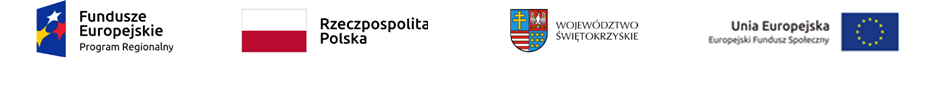 OKSO.272.5.2021Jędrzejów, dnia  20.04.2021 r.INFORMACJAdla Wykonawców nr 2Zmiana SWZZmiana ogłoszenia o zamówieniuZmiana terminówDotyczy: Postępowania o udzielenie zamówienia publicznego pn.Zwalczanie skutków epidemii COVID-19 w Powiecie Jędrzejowskim - Zakupsprzętu medycznego diagnostycznegoZamawiający działając na podstawie art. 284 ust. 2 i ust. 6 oraz art. 286 ust. 1 ustawy z dnia 11 września 2019r. Prawo zamówień publicznych (tj. Dz. U. z 2019 r. poz. 2019 ze zm. – dalej ustawy Pzp) udziela odpowiedzi na pytania oraz dokonuje modyfikacji SWZ:Wykonawca 1:1.Dot. pakietu nr 1 - SIWZ oraz projekt umowy par. 3 ust. 5Czy Zamawiający wyrazi zgodę na zaoferowanie niemedycznego wyposażenia do zestawu endoskopowego (np. takiego jak: akcesoria do ssaka) czyli nie będącego wyrobami medycznymi w rozumieniu ustawy z dnia 20 maja 2010 r. o wyrobach medycznych (stawka VAT 23% - inna niż pozostałego sprzętu) i nie posiadającego tym samym dokumentów dopuszczających?Odpowiedź 1:Zamawiający dopuszcza i modyfikuje SWZ oraz umowę.2.Dot. pakietu 1 - SIWZ oraz projekt umowy par. 3 ust. 1Czy Zamawiający wyrazi zgodę na liczenie terminu w dniach roboczych?Odpowiedź 2:Nie. Zamawiający podtrzymuje zapisy SWZ. 3.Dot. pakietu 1 - SIWZ oraz projekt umowy par. 3 ust. 1Czy Zamawiający wyrazi zgodę na wydłużenie terminu do 7 dni roboczych?Odpowiedź 3:Nie. zamawiający podtrzymuje zapisy SWZ. 4.Dot. pakietu 1 - projekt umowy par. 5 ust. 1aUprzejmie prosimy Zamawiającego o zmniejszenie kary do wysokości 0,5% wynagrodzenia umownego brutto określonego w § 4 ust. 1 niniejszej umowy za każdy dzień zwłokiOdpowiedź 4:Zamawiający dopuszcza zmniejszenie kar umownych do 0,5% wynagrodzenia umownego brutto określonego w § 4 ust. 1 umowy i modyfikuje jej zapisy.5.Dot. pakietu 1 - projekt umowy par. 5 ust. 1bUprzejmie prosimy Zamawiającego o zmniejszenie kary do wysokości  0,5% wynagrodzenia umownego brutto określonego w § 4 ust. 1 niniejszej umowy za każdy dzień zwłoki,  licząc od upływu terminu określonego w § 2 ust. 1 umowyOdpowiedź 5:Zamawiający dopuszcza zmniejszenie kar umownych do 0,5% wynagrodzenia umownego brutto określonego w § 4 ust. 1 umowy i modyfikuje jej zapisy.6.Dot. pakietu 1 - projekt umowy par. 5 ust. 2.Czy Zamawiający wyrazi zgodę, aby łączna maksymalna wysokość wszystkich kar umownych nie mogła przekroczyć 20% kwoty łącznego wynagrodzenia brutto?Odpowiedź 6:Zamawiający dopuszcza, aby łączna maksymalna wysokość wszystkich kar umownych nie mogła przekroczyć 20% kwoty łącznego wynagrodzenia brutto i modyfikuje zapisy umowy.7.Dot. pakietu 1 – SIWZ oraz projekt umowy par. 8 ust. 3Czy Zamawiający wyrazi zgodę na modyfikację zapisu naW przypadku max 3 napraw gwarancyjnych tego samego podzespołu Wykonawca będzie zobowiązany dokonać wymiany na nowy wolny od wad.Odpowiedź 7:Zamawiający wyraża zgodę na zmianę zapisów SWZ i umowy oraz modyfikuje ich zapisy.8.Dot. pakietu 1 – SIWZ oraz projekt umowy par. 8 ust. 5Czy Zamawiający wyrazi zgodę, aby czas reakcji serwisu liczony był w dni robocze (72 godziny w dni robocze)?Odpowiedź 8:Zamawiający wyraża zgodę, aby czas  reakcji serwisu był liczony w dni robocze (72 godziny w dni robocze) oraz modyfikuje zapisy SWZ i umowy.9.Prosimy o podanie adresu skrzynki ePuap, na którą należy złożyć ofertę.Odpowiedź 9:Skrytka ePUAP: /StarostwoJedrzejow/skrytkaZamawiający na podstawie art. 286 ust. 1 ustawy z dnia 11 września 2019r. Prawo zamówień publicznych (tj. Dz. U. z 2019 r. poz. 2019 ze zm. – dalej ustawy Pzp) modyfikuje zapisy SWZ:Rozdziału III ust. 2 pkt 5.Oferowane wyroby stanowiące przedmiot zamówienia powinny byś fabrycznie nowe, muszą spełniać wymagania prawne dotyczące dopuszczenia do obrotu na rynku unijnym oraz posiadać wszelkie niezbędne atesty, niezbędne certyfikaty dopuszczające stosowanie urządzeń u ludzi w Polsce i Unii Europejskiej i świadectwa rejestracji, aktualne deklaracje zgodności oraz certyfikaty jednostki notyfikowanej i inne dokumenty dotyczące przedmiotu zamówienia m.in. karty katalogowe potwierdzające zgodność zaoferowanego sprzętu z wymaganiami SWZ, zgodnie  z postanowieniami ustawy z dnia 20 maja 2010r. o wyrobach medycznych (Dz. U. z 2020r.,  poz. 186) i dokumenty opisane w SWZ i w Załączniku nr 6 do SWZ dla każdego Zadania/Części. Wymaganie to nie dotyczy zaoferowania niemedycznego wyposażenia do zestawu endoskopowego (np. takiego jak: akcesoria do ssaka) czyli nie będącego wyrobami medycznymi w rozumieniu ustawy z dnia 20 maja 2010 r. o wyrobach medycznych (stawka VAT 23% - inna niż pozostałego sprzętu) i nie posiadającego tym samym dokumentów dopuszczających.Dokumenty dopuszczające kompletny sprzęt/wyposażenie do obrotu Wykonawca zobowiązany jest dostarczyć Zamawiającemu wraz z podpisaniem protokołu zdawczo-odbiorczego przedmiotu umowy. Wraz z przedmiotem zamówienia Wykonawca przekaże Zamawiającemu dokumenty w szczególności:a)	karty gwarancyjne,b)	paszport techniczny,c)	specyfikację katalogową (handlową) przedmiotu zamówienia,d)	instrukcję użytkowania przedmiotu zamówienia w języku polskim,e)	wykaz autoryzowanych punktów w okresie gwarancyjnym,f)	zasady świadczenia usług przez autoryzowany serwis w okresie pogwarancyjnym,g)	wykaz materiałów zużywalnych wykorzystywanych w bieżącej eksploatacji przedmiotu zamówienia.Rozdziału III ust. 4 pkt 3 Minimalne warunki gwarancji i rękojmi3)	W przypadku max 3 napraw gwarancyjnych tego samego podzespołu Wykonawca będzie zobowiązany dokonać wymiany na nowy wolny od wad.Rozdziału III ust. 4 pkt 5 Minimalne warunki gwarancji i rękojmi5) Czas reakcji serwisu (fizyczne stawienie się serwisanta w miejscu zainstalowania sprzętu i podjęcie czynności zmierzających do naprawy sprzętu) max w ciągu 72 godzin (pełne godziny) licząc od momentu zgłoszenia awarii. Czas  reakcji serwisu będzie liczony w dni robocze (tj. 72 godziny w dni robocze).Rozdziału XI ust. 1. Termin związania ofertą.Wykonawca jest związany ofertą od dnia upływu terminu składania ofert przez okres 30 dni tj. do dnia 22.05.2021 r.Rozdziału XV ust. 2 Sposób oraz termin składania ofert.Ofertę wraz z wymaganymi załącznikami należy złożyć w terminie do dnia 23.04.2021 r. do godz. 10:00.Rozdziału XVI ust. 1 Termin otwarcia ofert.Otwarcie ofert nastąpi w dniu 23.04.2021 r. o godzinie 12:00.Zamawiający na podstawie art. 286 ust. 1 ustawy z dnia 11 września 2019r. Prawo zamówień publicznych (tj. Dz. U. z 2019 r. poz. 2019 ze zm. – dalej ustawy Pzp) modyfikuje zapisy Załącznika nr 2 do SWZ – wzór umowy:§ 3 ust. 5 Warunki dostawy i odbioru5. Dostarczone sprzęt/wyposażenie stanowiące przedmiot zamówienia muszą spełniać wymagania prawne dotyczące dopuszczenia do obrotu na rynku unijnym oraz posiadać wszelkie niezbędne atesty, niezbędne certyfikaty dopuszczające stosowanie urządzeń u ludzi w Polsce i Unii Europejskiej i świadectwa rejestracji, aktualne deklaracje zgodności oraz certyfikaty jednostki notyfikowanej i inne dokumenty dotyczące przedmiotu zamówienia m.in. karty katalogowe potwierdzające zgodność zaoferowanego sprzętu z wymaganiami SWZ, zgodnie z postanowieniami ustawy z dnia 20 maja 2010r. o wyrobach medycznych (Dz. U. z 2020r., poz. 186) i dokumenty opisane w Załączniku nr 6 do SWZ dla każdego Zadania/Części. Czy Zamawiający wyrazi zgodę na zaoferowanie niemedycznego wyposażenia do zestawu endoskopowego (np. takiego jak: akcesoria do ssaka) czyli nie będącego wyrobami medycznymi w rozumieniu ustawy z dnia 20 maja 2010 r. o wyrobach medycznych (stawka VAT 23% - inna niż pozostałego sprzętu) i nie posiadającego tym samym dokumentów dopuszczających?2. § 5 ust. 1 lit. a) Kary umowne1. Wykonawca zapłaci Zamawiającemu karę umowną: a) za zwłokę w dostawie przedmiotu zamówienia do siedziby Zamawiającego lub innego wskazanego budynku wskazanego przez Zamawiającego w Jędrzejowie, w wysokości 0,5% wynagrodzenia umownego brutto określonego w § 4 ust. 1 niniejszej umowy za każdy dzień zwłoki,  3. § 5 ust. 1 lit. b) Kary umowne1. Wykonawca zapłaci Zamawiającemu karę umowną:b) za zwłokę w usunięciu wad stwierdzonych przy odbiorze przedmiotu umowy lub w okresie gwarancji, w wysokości 0,5% wynagrodzenia brutto określonego w § 4 ust. 1, za każdy dzień zwłoki, licząc od upływu terminu określonego w § 2 ust. 1 umowy,4. § 5 ust. 2. Kary umowne 2. Maksymalny wymiar kar o których mowa wyżej nie może przekroczyć 20% kwoty łącznego wynagrodzenia brutto.5. § 8 ust. 3 Minimalne warunki gwarancji i rękojmi:3. W przypadku max 3 napraw gwarancyjnych tego samego podzespołu Wykonawca będzie zobowiązany dokonać wymiany na nowy wolny od wad.6. § 8 ust. 5 Minimalne warunki gwarancji i rękojmi:5. Czas reakcji serwisu (fizyczne stawienie się serwisanta w miejscu zainstalowania sprzętu i podjęcie czynności zmierzających do naprawy sprzętu) max w ciągu 72 godzin (pełne godziny) licząc od momentu zgłoszenia awarii. Czas  reakcji serwisu będzie liczony w dni robocze (tj. 72 godziny w dni robocze).W związku z powyższym, na podstawie art. 271 ust. 2 i ust. 3 ustawy Pzp dokonuje się zmiany ogłoszenia o zamówieniu.Zamawiający publikuje na stronie prowadzonego postępowania ujednolicone:Załącznik nr 2 do SWZ – Wzór umowyZałącznik nr 6 do SWZ – Opis przedmiotu zamówienia Zadanie nr 2 - Aparat USG z głowicami wraz z naniesionymi wszystkimi zmianami opisu.Zamawiający na podstawie art. 286 ust. 3 ustawy Pzp w związku z art. 284 ust. 2 i ust. 3 przedłuża termin składania ofert do dnia:23.04.2021 r. do godz. 10:00a termin otwarcia ofert do dnia:23.04.2021r. do godz. 12:00